FR 2 Devoirs 3.1.2			Nom ___________________________________A.  Draw a picture of what you typically eat for the following meals.  Then describe it out loud to a parent.  Pay special attention to the partitive articles.		Intl: _______  LE PETIT DÉJEUNER					       LE DÉJEUNER  LE GOÛTER						       LE DÎNERB.  Chez Paul: Complete the sentences below with the correct form of the partitive article.1.  Comme hors-d’œuvre, il y a _______ jambon, _______ soupe et _______ tomates.2.  Comme viande, il y a _______ dinde, _______ porc, et _______ poulet.3.  Comme boisson, il  y a _______ jus de pomme, ________ eau plate et _______ limonade4.  Ensuite, il y  a _______ salade et _______ fromage.5.  Aujourd’hui, comme dessert il y a _______ gâteau au chocolat et _______ tarte aux fraises.C.  Un Pique-Nique: Imagine that you are planning a picnic this weekend with some friends.  Make a list using partitive articles of things you would want to bring.______________________________   ______________________________   ________________________________________________________   ______________________________   __________________________D.  Au Régime:  Imagine you are telling your friend about what you eat on your new diet to lose weight.  Write a sentence describing if you would eat the following things.1.  soda? _______________________________________________________________________________2.  tarte? _______________________________________________________________________________3.  fromage?  ___________________________________________________________________________4.  légumes? ____________________________________________________________________________5.  glace?  ______________________________________________________________________________6.  poisson?  ___________________________________________________________________________E. Le Vocabulaire: Circle the correct word to complete the sentence.1. Il aime ______ au restaurant à midi.      				dîner/déjeuner 2. J’aide ma mère dans _______ pour préparer le déjeuner.     la cuisine/une serviette3. A l’école, je mange avec mon amie _______________      	au restaurant/ à la cantine 4. Dans le matin, je mange ___________  				le déjeuner/le petit déjeuner5. Je bois avec _________    						une cuillère/une tasse6. La fête est __________   						chez moi/ un repas7. Je mange avec ________ 						une fourchette/le déjeuner8. Je vais manger ________  						la nourriture/un couteauF.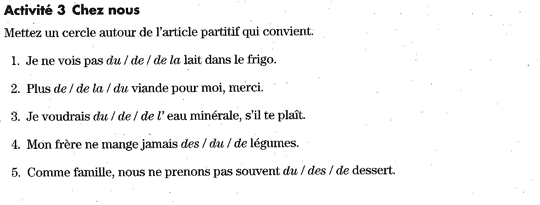 